KARTA PRZEDMIOTUUwaga: student otrzymuje ocenę powyżej dostatecznej, jeżeli uzyskane efekty kształcenia przekraczają wymagane minimum.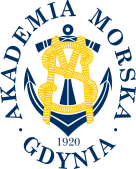 UNIWERSYTET MORSKI W GDYNIWydział Zarządzania i Nauk o Jakości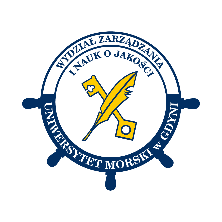 Kod przedmiotuNazwa przedmiotuw jęz. polskimSYSTEM ZARZĄDZANIA BEZPIECZEŃSTWEM ŻYWNOŚCIKod przedmiotuNazwa przedmiotuw jęz. angielskimFOOD SAFETY MANAGEMENT SYSTEMKierunekNauki o JakościSpecjalnośćMenedżer Systemów ZarządzaniaPoziom kształceniastudia drugiego stopniaForma studiówstacjonarneProfil kształceniaogólnoakademickiStatus przedmiotuobowiązkowyRygoregzaminSemestr studiówLiczba punktów ECTSLiczba godzin w tygodniuLiczba godzin w tygodniuLiczba godzin w tygodniuLiczba godzin w tygodniuLiczba godzin w semestrzeLiczba godzin w semestrzeLiczba godzin w semestrzeLiczba godzin w semestrzeSemestr studiówLiczba punktów ECTSWCLPWCLPII/III6334545Razem w czasie studiówRazem w czasie studiówRazem w czasie studiówRazem w czasie studiówRazem w czasie studiówRazem w czasie studiów90909090Wymagania w zakresie wiedzy, umiejętności i innych kompetencjiWymagana wiedza i praktyczne umiejętności w zakresie wdrażania i funkcjonowania systemów zarządzania jakością.Cele przedmiotuNabycie przez studentów wiedzy i praktycznych umiejętności w zakresie projektowania, dokumentowania i ocenysystemów zarządzania bezpieczeństwem żywności oraz zasad dobrych praktyk stosowanych w przemyśle spożywczym z uwzględnieniem przepisów prawa żywnościowego. Przygotowanie studentów do egzaminu na certyfikat kompetencji Asystenta systemu zarządzania bezpieczeństwem żywności PCBC S.A.Osiągane efekty uczenia się dla przedmiotu (EKP)Osiągane efekty uczenia się dla przedmiotu (EKP)Osiągane efekty uczenia się dla przedmiotu (EKP)SymbolPo zakończeniu przedmiotu student:Odniesienie do kierunkowych efektów uczenia sięEKP_01definiuje podstawowe pojęcia dotyczące bezpieczeństwa żywności.NK_W03, NK_U02EKP_02charakteryzuje wymagania podstawowych aktów prawnych dotyczących bezpieczeństwa żywności.NK_U02EKP_03objaśnia cele i zasady dobrych praktyk wdrażanych w przemyśle spożywczym.NK_W03, NK_U02EKP_04charakteryzuje rodzaje zagrożeń bezpieczeństwa żywności. NK_W03EKP_05objaśnia zasady i etapy wdrażania systemu HACCP.NK_W03EKP_06charakteryzuje rodzaje dokumentów systemu zarządzania bezpieczeństwemżywności.NK_W03, NK_U02EKP_07interpretuje wymagania norm dotyczących zarządzania bezpieczeństwem żywności.NK_W03, NK_U02EKP_08opracowuje przykładowe dokumenty systemu zarządzania bezpieczeństwem żywności dla organizacji przemysłu spożywczego.NK_W03, NK_U02, NK_U11, NK_K03EKP_09identyfikuje oraz dokumentuje niezgodności z wymaganiami systemu zarządzania bezpieczeństwem żywności.NK_W03, NK_U02, NK_U11, NK_K03EKP_10chętnie wykonuje prace przydzielone przez zespół oraz współpracuje z innymiczłonkami zespołu w ramach projektów dotyczących wdrażania systemuzarządzania bezpieczeństwem żywności.NK_U11, NK_K03Treści programoweLiczba godzinLiczba godzinLiczba godzinLiczba godzinOdniesienie do EKPTreści programoweWCLPOdniesienie do EKPPrzepisy prawne dotyczące bezpieczeństwa żywności: prawo żywnościowe krajowe i Unii Europejskiej, realizacja strategii bezpieczeństwa żywności w UE, przepisy prawne regulujące odpowiedzialność producenta za wyrób, przepisy prawne dotyczące higieny i bezpieczeństwa żywności z uwzględnieniem przepisów dotyczących materiałów opakowaniowych.88EKP_01, EKP_02Wymagania techniczne i higieniczne dla branży spożywczej, programy wstępne: wymagania sanitarne dotyczące zakładu produkcyjnego, otoczenia zakładu, zasady utrzymania higieny, programy zabezpieczenia zakładu przed szkodnikami, wymagania dotyczące kompetencji, higieny i zdrowia pracowników, postępowanie z odpadami, zaopatrzenie w wodę, kontrola produktu, kontrola procesu, zarządzanie alergenami, rola laboratorium w systemie zarządzania bezpieczeństwem żywności i zasady dobrej praktyki laboratoryjnej.1212EKP_02, EKP_03,  EKP_08, EKP_10Wprowadzenie do systemu HACCP: historia, cel, zakres, korzyści z wdrożenia, definicje pojęć dotyczących systemu. Wymagania Codex Alimentarius – zasady HACCP, identyfikacja i analiza zagrożeń, rodzaje zagrożeń związanych z łańcuchem produkcji żywności, różne metody analizy i oceny ryzyka (drzewo decyzyjne, analiza priorytetu, analiza FMEA), etapy wdrażania systemu HACCP.77EKP_01, EKP_04, EKP_06, EKP_05, EKP_08, EKP_10Wymagania normy ISO 22000 i norm związanych: wytyczne ISO/TS 22004, wymagania normy ISO 22005, wymagania specyfikacji technicznej ISO/TS 22002-1. Wymagania standardu FSSC 22000.88EKP_01, EKP_03, EKP_06, EKP_07, EKP_08, EKP_09, EKP_10Standardy dotyczące wdrażania i certyfikacji systemu zarządzania bezpieczeństwem żywności BRC, IFS.44EKP_07Związki pomiędzy systemem zarządzania jakością wg wymagań normy ISO 9001, systemem HACCP i systemem zarządzania bezpieczeństwem żywności według normy ISO 22000. 22EKP_07Weryfikacja, walidacja i utrzymywanie systemu zarządzania bezpieczeństwem żywności: cel, zasady i metody weryfikacji oraz walidacji, auditowanie systemu zarządzania bezpieczeństwem żywności (wytyczne normy ISO 19011, wymagania normy 
ISO/TS 22003), kwalifikacje i odpowiedzialność auditorów, zakres auditu, etapy auditu, przygotowanie do auditu, planowanie auditu, przebieg auditu, zbieranie dowodów z auditu, formułowanie niezgodności i spostrzeżeń, sporządzanie raportu z auditu, certyfikacja systemu zarządzania bezpieczeństwem żywności.44EKP_07, EKP_08, EKP_09, EKP_10Łącznie godzin4545Metody weryfikacji efektów uczenia się dla przedmiotuMetody weryfikacji efektów uczenia się dla przedmiotuMetody weryfikacji efektów uczenia się dla przedmiotuMetody weryfikacji efektów uczenia się dla przedmiotuMetody weryfikacji efektów uczenia się dla przedmiotuMetody weryfikacji efektów uczenia się dla przedmiotuMetody weryfikacji efektów uczenia się dla przedmiotuMetody weryfikacji efektów uczenia się dla przedmiotuMetody weryfikacji efektów uczenia się dla przedmiotuMetody weryfikacji efektów uczenia się dla przedmiotuSymbol EKPTestEgzamin ustnyEgzamin pisemnyKolokwiumSprawozdanieProjektPrezentacjaZaliczenie praktyczneInneEKP_01XXEKP_02XXEKP_03XXEKP_04XXEKP_05XXEKP_06XXXEKP_07XEKP_08XEKP_09XEKP_10XKryteria zaliczenia przedmiotuOdrobienie wszystkich nieobecności na ćwiczeniach.Złożenie wszystkich prac wykonanych w ramach ćwiczeń.Zaliczenie wszystkich testów na co najmniej 60% punktów.Prawidłowa odpowiedź na egzaminie ustnym na co najmniej dwa z trzech pytań.Nakład pracy studentaNakład pracy studentaNakład pracy studentaNakład pracy studentaNakład pracy studentaNakład pracy studentaForma aktywnościSzacunkowa liczba godzin przeznaczona na zrealizowanie aktywnościSzacunkowa liczba godzin przeznaczona na zrealizowanie aktywnościSzacunkowa liczba godzin przeznaczona na zrealizowanie aktywnościSzacunkowa liczba godzin przeznaczona na zrealizowanie aktywnościSzacunkowa liczba godzin przeznaczona na zrealizowanie aktywnościForma aktywnościWCLLPGodziny kontaktowe4545Czytanie literatury2516Przygotowanie do zajęć ćwiczeniowych, laboratoryjnych, projektowych25Przygotowanie do egzaminu, zaliczenia14Opracowanie dokumentacji projektu/sprawozdaniaUczestnictwo w zaliczeniach i egzaminach2Udział w konsultacjach 44Łącznie godzin9090Sumaryczna liczba godzin dla przedmiotu180180180180180Sumaryczna liczba punktów ECTS dla przedmiotu66666Liczba godzinLiczba godzinLiczba godzinECTSECTSObciążenie studenta związane z zajęciami praktycznymi90909033Obciążenie studenta na zajęciach wymagających bezpośredniego udziału nauczycieli akademickich10010010044Literatura podstawowaWiśniewska M., Malinowska E., Zarządzanie jakością żywności Systemy, koncepcje, instrumenty, Difin, Warszawa 2011Kołożyn – Krajewska D., T. Sikora, Zarządzanie bezpieczeństwem żywności. Teoria i praktyka, Wydawnictwo C.H. Beck, Warszawa 2010Dzwolak W., GMP/GHP w produkcji bezpiecznej żywności. Przemysł spożywczy, obrót żywnością i gastronomia, BD Long, Olsztyn 2005 Dzwolak W., Bezpieczeństwo żywności wg ISO 22000. Produkcja, obrót żywnością i gastronomia, Biuro Doradcze Long, Olsztyn 2008Korzycka M., Wojciechowski P., System prawa żywnościowego, Wyd. Wolters Kluwer, Warszawa 2017Normy dotyczące systemów zarządzania bezpieczeństwem żywności (ISO 22000:2018, IFS Food, BRC Global Standard for Food Safety, ISO/TS 22003, ISO/TS 22004, ISO 22005, ISO 19011)Literatura uzupełniającaDzwolak W., I. Żuraw, Zarządzanie dokumentacją HACCP w małych i średnich firmach przemysłu spożywczego, Wydawnictwo Studio 108, Olsztyn 2003Sikora T. (red.), Wybrane koncepcje i systemy zarządzania jakością, Wydawnictwo Uniwersytetu Ekonomicznego w Krakowie, Kraków 2010Korzycka-Iwanow M., Prawo żywnościowe. Zarys prawa polskiego i wspólnotowego. Wyd. Prawnicze LexisNexis, Warszawa 2007Grochowska M., Bezpieczeństwo żywności i żywienia. Komentarz do ustawy oraz przepisów wspólnotowych, ODDK, Gdańsk 2007 Kowalska J., E. Majewska, Obiedziński M. W., Zadernowki M. R., Nowe prawo żywnościowe Unii Europejskiej a systemy GMP, GHP, HACCP, ODDK, Gdańsk 2006Zalewski R. I., Zarządzanie jakością w produkcji żywności, Wydawnictwo Akademii Ekonomicznej w Poznaniu, Poznań 2004Trziszka T. (red.), Zarządzanie jakością i bezpieczeństwem żywności, Wydawnictwo Uniwersytetu Przyrodniczego we Wrocławiu, Wrocław 2009Witrowa-Rajchert D., A. Marzec (red.), Jakość i bezpieczeństwo żywności, Wydawnictwo SGGW, Warszawa 2008Osoba odpowiedzialna za przedmiotOsoba odpowiedzialna za przedmiotdr inż. Agata SzkielKZJPozostałe osoby prowadzące przedmiotPozostałe osoby prowadzące przedmiotdr inż. Anita KukułowiczKZJ